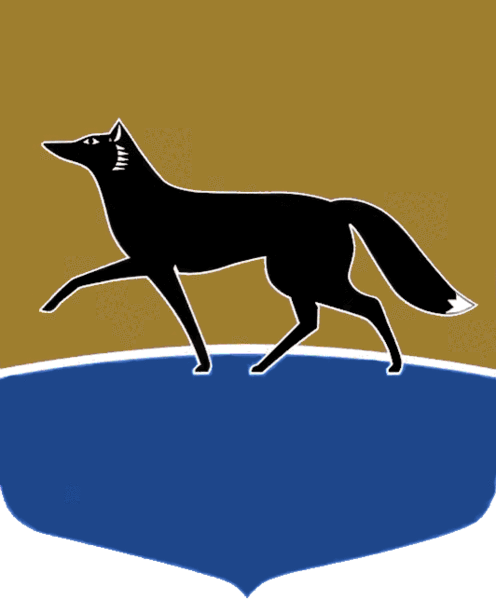 Принято на заседании Думы 28 февраля 2024 года№ 516-VII ДГО внесении изменений в решение Думы города от 07.10.2009 
№ 604-IV  ДГ «О Положении 
о порядке управления 
и распоряжения имуществом, находящимся в муниципальной собственности»В соответствии со статьёй 35 Федерального закона от 06.10.2003 
№ 131-ФЗ «Об общих принципах организации местного самоуправления 
в Российской Федерации», статьёй 31 Устава муниципального образования городской округ Сургут Ханты-Мансийского автономного округа – Югры, 
в целях совершенствования порядка распоряжения имуществом, находящимся в муниципальной собственности, Дума города РЕШИЛА:1. Внести в решение Думы города от 07.10.2009 № 604-IV  ДГ 
«О Положении о порядке управления и распоряжения имуществом, находящимся в муниципальной собственности» (в редакции от 29.11.2023 
№ 477-VII ДГ) следующие изменения:1) часть 15 статьи 14 приложения к решению изложить в следующей редакции:«15. Порядок и условия предоставления муниципального имущества 
в аренду в целях оказания имущественной поддержки субъектам малого 
и среднего предпринимательства, организациям, образующим инфраструктуру поддержки субъектов малого и среднего предпринимательства, физическим лицам, не являющимся индивидуальными предпринимателями и применяющим специальный налоговый режим 
«Налог на профессиональный доход», физическим и юридическим лицам, включённым в реестр субъектов креативных индустрий и креативных продуктов, определяется действующим федеральным законодательством 
и муниципальными правовыми актами Администрации города.»;2) часть 1 статьи 16 приложения к решению дополнить пунктом 9 следующего содержания:«9) реализации органами территориального общественного самоуправления инициатив по вопросам местного значения.»;3) часть 5 статьи 16.2 приложения к решению изложить в следующей редакции:«5. В случае передачи муниципального имущества в безвозмездное пользование муниципальным учреждениям, учредителем которых является Администрация города, организациям, осуществляющим организацию питания обучающихся в муниципальных учреждениях, осуществляющих образовательную деятельность, и работников муниципальных учреждений, медицинским организациям, имеющим лицензию на медицинскую деятельность, и оказывающим первичную медико-санитарную помощь обучающимся в муниципальных учреждениях, осуществляющих образовательную деятельность, некоммерческим организациям, осуществляющим на территории города Сургута развитие адаптивной физической культуры и адаптивного спорта, физическую реабилитацию инвалидов, в том числе детей-инвалидов, и лиц с ограниченными возможностями здоровья и имеющим лицензию на медицинскую деятельность, расходы по коммунальному и эксплуатационному обслуживанию, противопожарному состоянию, текущему и капитальному ремонту переданного во временное безвозмездное пользование муниципального имущества несёт ссудодатель.».2. Администрации города привести свои муниципальные правовые акты в соответствие с настоящим решением.3. Настоящее решение вступает в силу после его официального опубликования.Председатель Думы города_______________ М.Н. Слепов«04» марта 2024 г.Глава города_______________ А.С. Филатов«06» марта 2024 г.